Zápisz členské schůze základní organizace SPCCH Brno-město 702/1Termín:	6.2.2019, 14,00Přítomno: dle prezenční listinyProgram:                      1) zahájení2) příprava  rekondičních pobytů v letošním roce3) zpráva o hospodaření v roce 20184) přednáška o zdravém obouvání  5) různé1) Schůzi zahájila členka výboru Vlaďka Česalová a omluvila nemocnou předsedkyni.2) Seznámila dále přítomné se stavem příprav všech 3 rekondičních pobytů, s počtem přihlášených. Na jarní Blatiny v termínu 23.6.-1.7.jsou ještě volná místa, na Rumburak je přihlášeno víc zájemců, než je kapacita ubytovacího zařízení.	Zopakovala termíny a vedoucí všech rekondic:Rumburak 26.5.-1.6.2019		- vedoucí Kamila PoslíšilováBlatiny jarní 23.6.-30.6.2019		- vedoucí Vlaďka ČesalováBlatiny podzimní 1.9.-8.9.2019		- vedoucí Laďka Felklová, Jana Valentová.3) Hospodářka paní Helena Tůmová podala úplnou zprávu o hospodaření za rok 2018 obou organizací, základní i okresní. Zůstatek základní organizace je 75.640,76 Kč, z toho v pokladně 2.087,63 Kč. Zálohy na všechny rekondice budou vybírány ve výši 2.000,- Kč s ev. dovybráním po ekonomickém zhodnocení akcí. Upozornila, že dotace z ústředí jsou poskytovány na rekondice pořádané až po 1.6., takže na Rumburak je nelze čerpat.4) Mgr.Artur Kul z podologické poradny Brno seznámil přítomné s významem správného obutí na stav celého těla; zdravé obutí je možno ovlivnit na míru vyrobenými ortopedickými vložkami, na které lze získat poukaz  pro částečné proplacení zdravotní pojišťovnou od ortopéda nebo rehabilitačního lékaře. Ukázal, jak se dělá otisk chodidel a o čem otisk vypovídá. Vysvětlil rozdíl ve vložkách, které nechal kolovat mezi přítomnými. Z pěkné akce byly umístěny fotky na webu organizace, které byly pořízeny zásluhou paní Zrůcké a Bulgartové.5) Paní Česalová začala vybírat členské příspěvky s potvrzením do průkazek.	Přetrvává problém nového vedení organizace.Zapsala:    MilinkováOvěřila: 	Česalová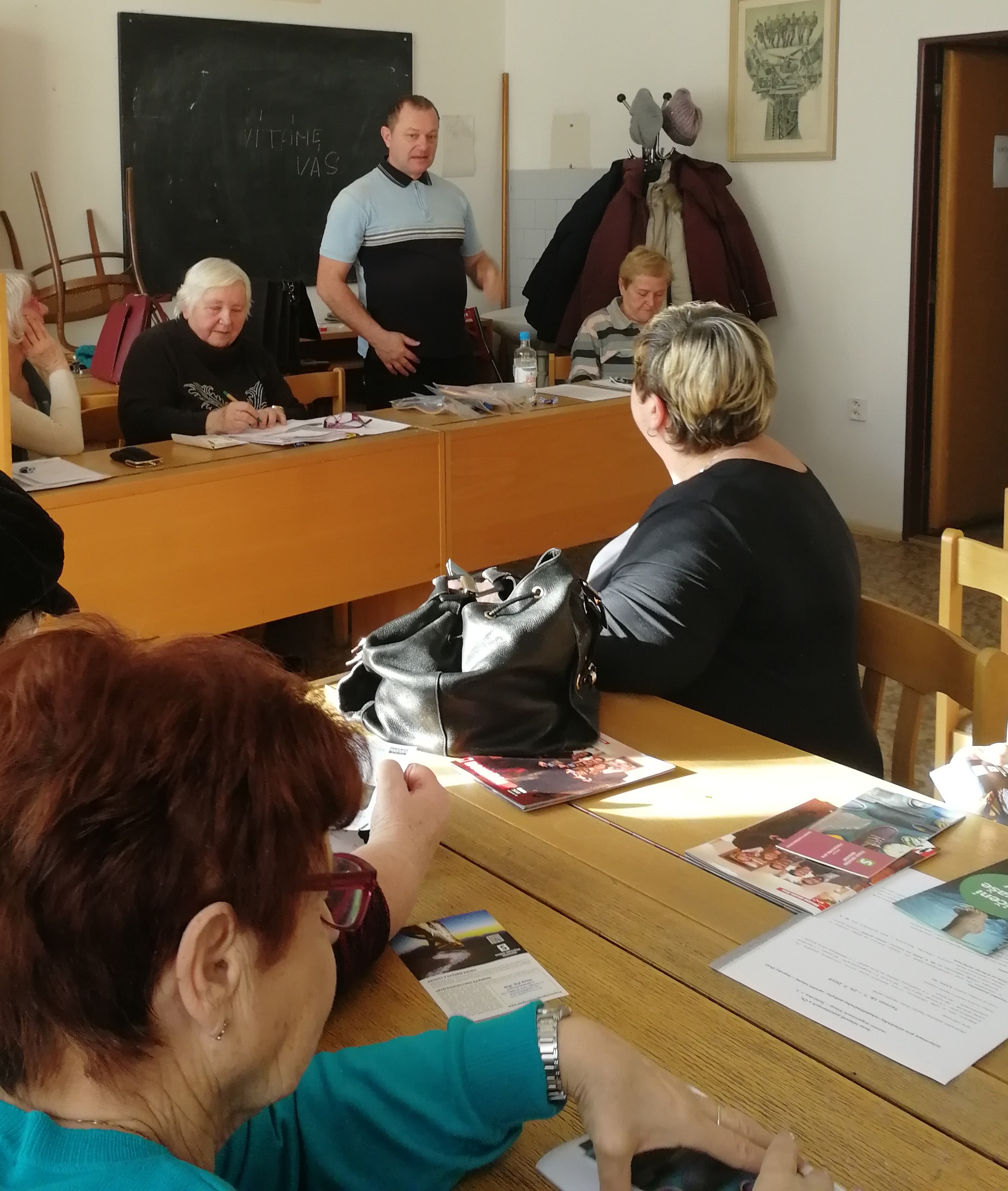 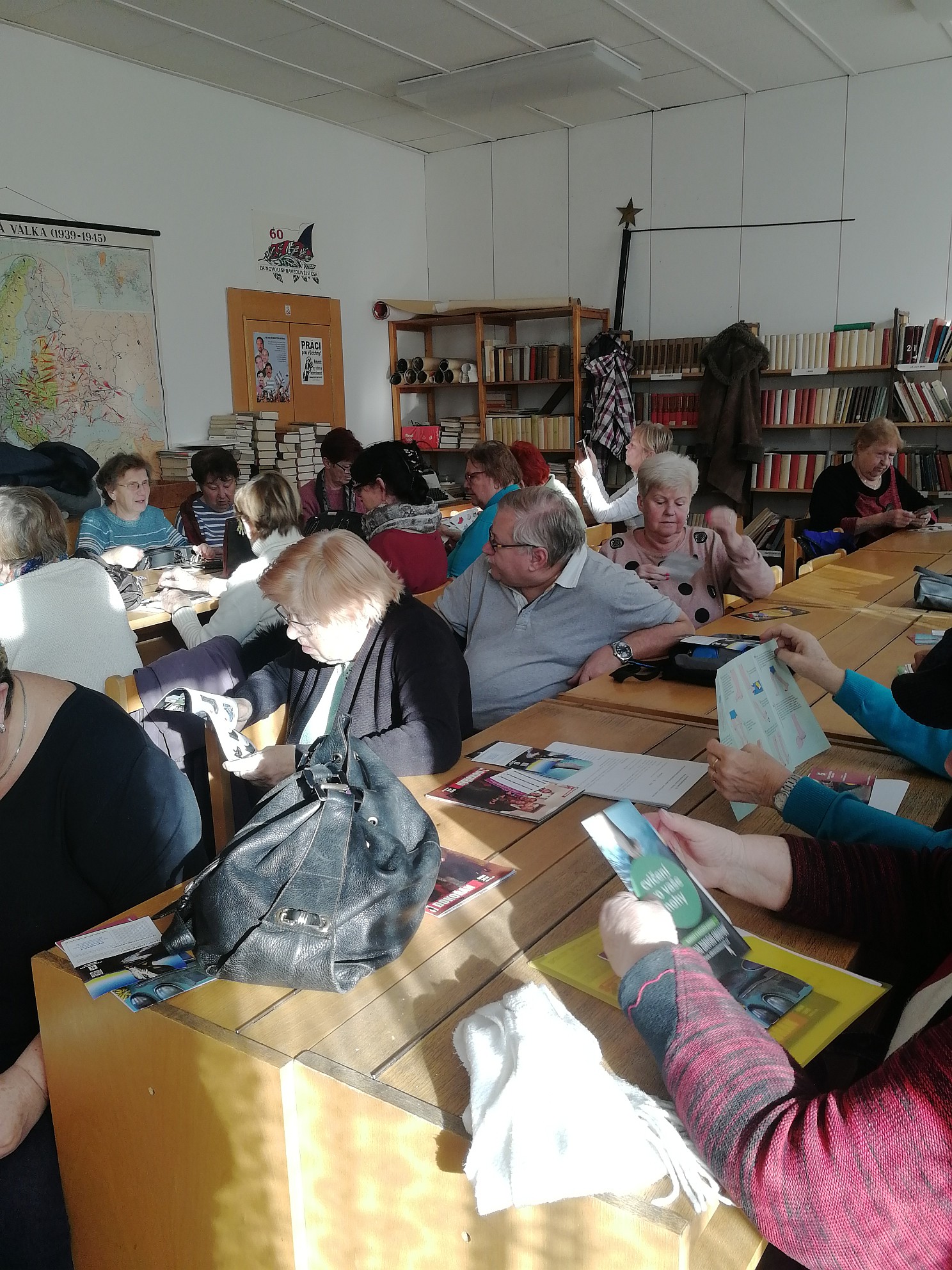 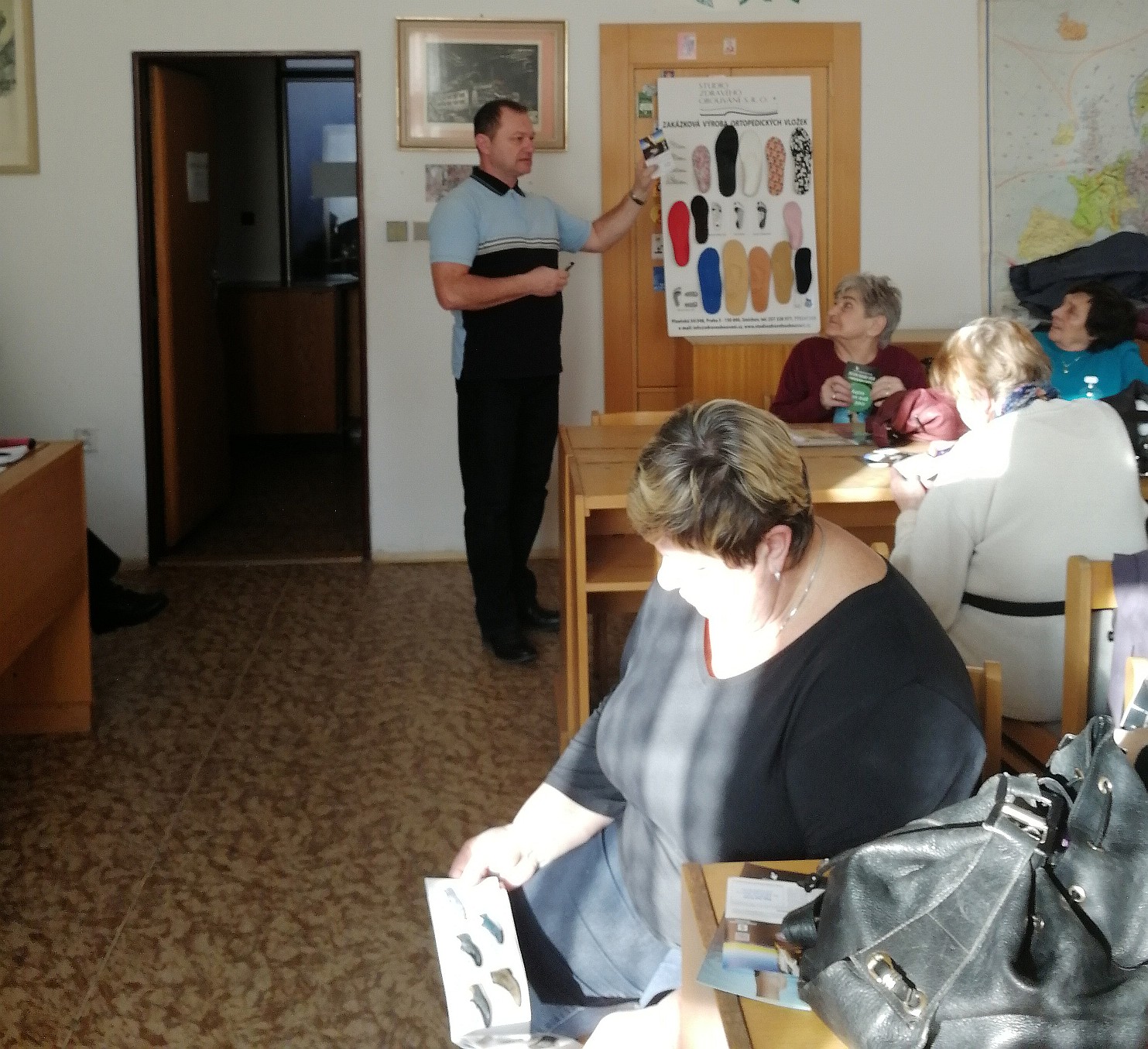 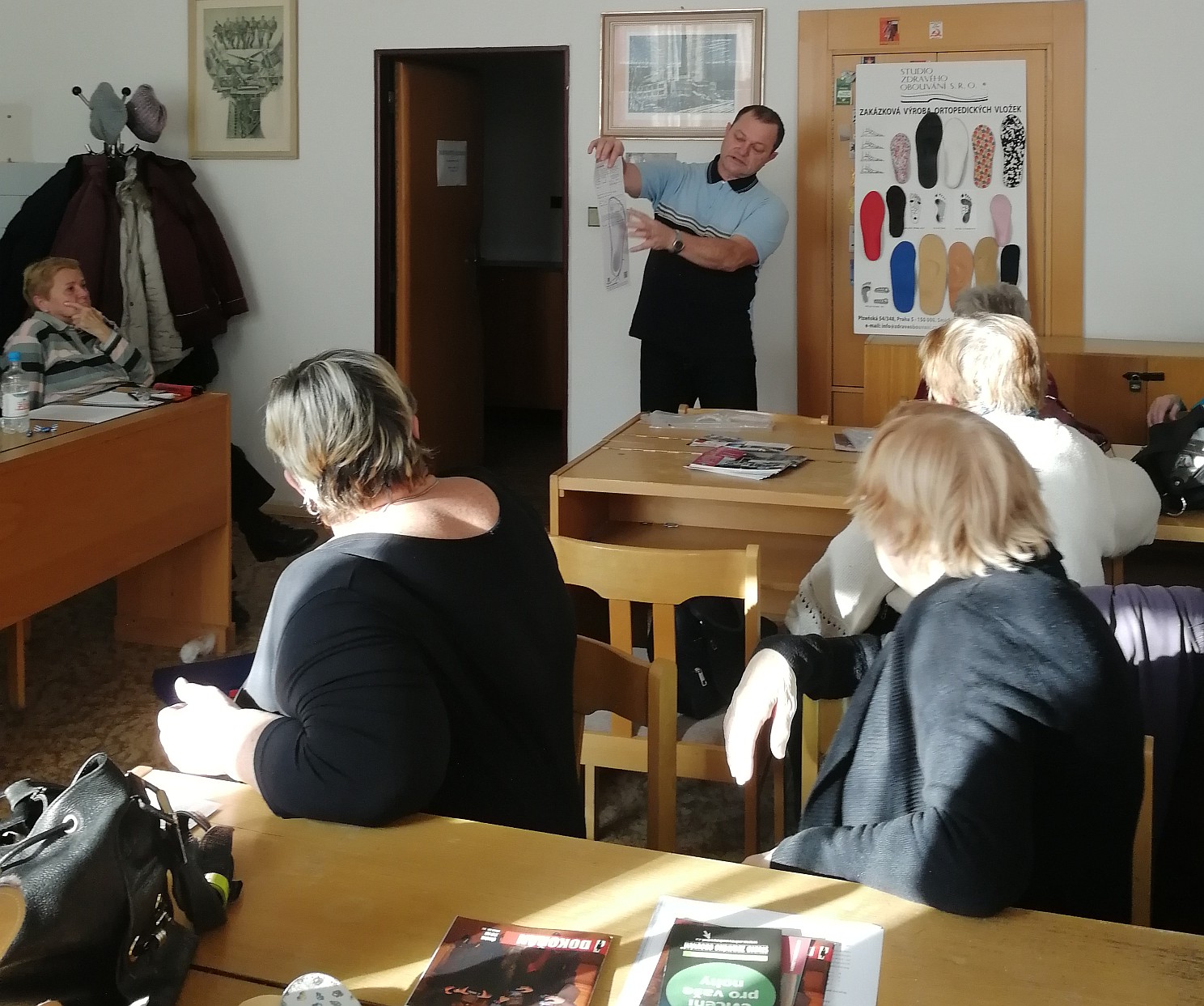 